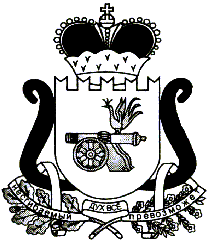 АДМИНИСТРАЦИЯ   МУНИЦИПАЛЬНОГО ОБРАЗОВАНИЯ«ЕЛЬНИНСКИЙ  РАЙОН» СМОЛЕНСКОЙ ОБЛАСТИП О С Т А Н О В Л Е Н И Е от  22.01.2020  №   22г. ЕльняО внесении изменений в муниципальную программу «Развитие добровольчества (волонтерства) в муниципальном образовании «Ельнинский район» Смоленской области» на 2019-2024 годыАдминистрация муниципального образования «Ельнинский район» Смоленской областип о с т а н о в л я е т:Внести в муниципальную программу «Развитие добровольчества (волонтерства) в муниципальном образовании «Ельнинский район» Смоленской области» на 2019-2024 годы, утверждённую постановлением Администрации муниципального образования «Ельнинский район» Смоленской области от 15.10.2019 № 613 следующие изменения:Позицию «Целевые показатели муниципальной программы» паспорта программы изложить в следующей редакции:Приложение №1 «Целевые показатели реализации муниципальной программы «Развитие добровольчества (волонтерства) в муниципальном образовании «Ельнинский район» Смоленской области» на 2019-2024 годы изложить в новой редакции (прилагается).Контроль за исполнением настоящего постановления возложить на заместителя Главы муниципального образования «Ельнинский район» Смоленской области М.А. Пысина.Глава муниципального образования «Ельнинский район» Смоленской области 				Н.Д. МищенковЦелевые показатели реализации муниципальной программы «Развитие добровольчества (волонтерства) в муниципальном образовании «Ельнинский район» Смоленской области» на 2019-2024 годыЦелевые показатели муниципальной программы- увеличение доли граждан, вовлеченных в добровольческую деятельность, в муниципальном образовании «Ельнинский район» Смоленской области к 2024 году до 20 %; - увеличение количества добровольцев в муниципальном образовании «Ельнинский район» Смоленской области, зарегистрированных в единой информационной системе «Добровольцы России», к 2024 году до 500 человек;увеличение количества координаторов волонтерского движения, прошедших обучение, к 2024 году до 20 человек;увеличение количества молодёжи, задействованной в мероприятиях по вовлечению в творческую деятельность , от общего числа молодёжи муниципального образования до 45%.Отп.1 экз. – в делоРазослать: пр., Хохловой Н.В., бух.,Исп. Н.В. Хохловафин. упр., отд. эконом.тел. 8910719259415.01.2020 г.Разработчик:Н.В. Хохловател. 8910719259415.01.2020 г.Визы:Е.В. Глебова               _____________«___»______ 2020 г.А.А. Макаренков        _____________«___»______ 2020 г.Т.В. Орещенкова         _____________«___»______ 2020 г.М.А. Пысин                _____________«___»______ 2020 г.О.И. Новикова           _____________«___»______ 2020 г.№п/пНаименование показателяЕдиницаизмеренияБазовое значение показателей                    Планируемое значение показателей (на период реализации муниципальной программы)Планируемое значение показателей (на период реализации муниципальной программы)Планируемое значение показателей (на период реализации муниципальной программы)Планируемое значение показателей (на период реализации муниципальной программы)Планируемое значение показателей (на период реализации муниципальной программы)Планируемое значение показателей (на период реализации муниципальной программы)№п/пНаименование показателяЕдиницаизмерения2018 год2019 год2020 год2021 год2022 год2023 год2024 год123456789101.Доля граждан, вовлеченных в добровольческую деятельность, в муниципальном образовании «Ельнинский район» Смоленской области%1,32591317202.Количество добровольцев в муниципальном образовании «Ельнинский район» Смоленской области, зарегистрированных в единой информационной системе «Добровольцы России» чел.1241802503003704205003.Количество  координаторов добровольцев (волонтеров) Смоленской области по работе в сфере добровольчества и технологий работы с волонтерами на базе центров поддержки добровольчества (волонтерства), некоммерческих общественных организаций, образовательных организаций и иных учреждений, осуществляющих деятельность в сфере добровольчества чел.351012151820Доля молодёжи, задействованной в мероприятиях по вовлечению в творческую деятельность , от общего числа молодёжи муниципального образования %10203336394245